Supplementary materialsSupplementary Table 1: Determinants of SIV uptake and adherenceSupplementary Table 2: Search Strategy for Ovid MEDLINE(R) Epub Ahead of Print, In-Process & Other Non-Indexed Citations, Ovid MEDLINE(R) Daily and Ovid MEDLINE(R) <1946 to Present>, conducted January 12, 2018.Supplementary Table 3: Reported results in included studiesOR = odds ratio, EE = effect estimate, LCI = lower confidence interval, UCI = upper confidence interval, * = statistically significant resultSupplementary Figure 1: Study quality assessment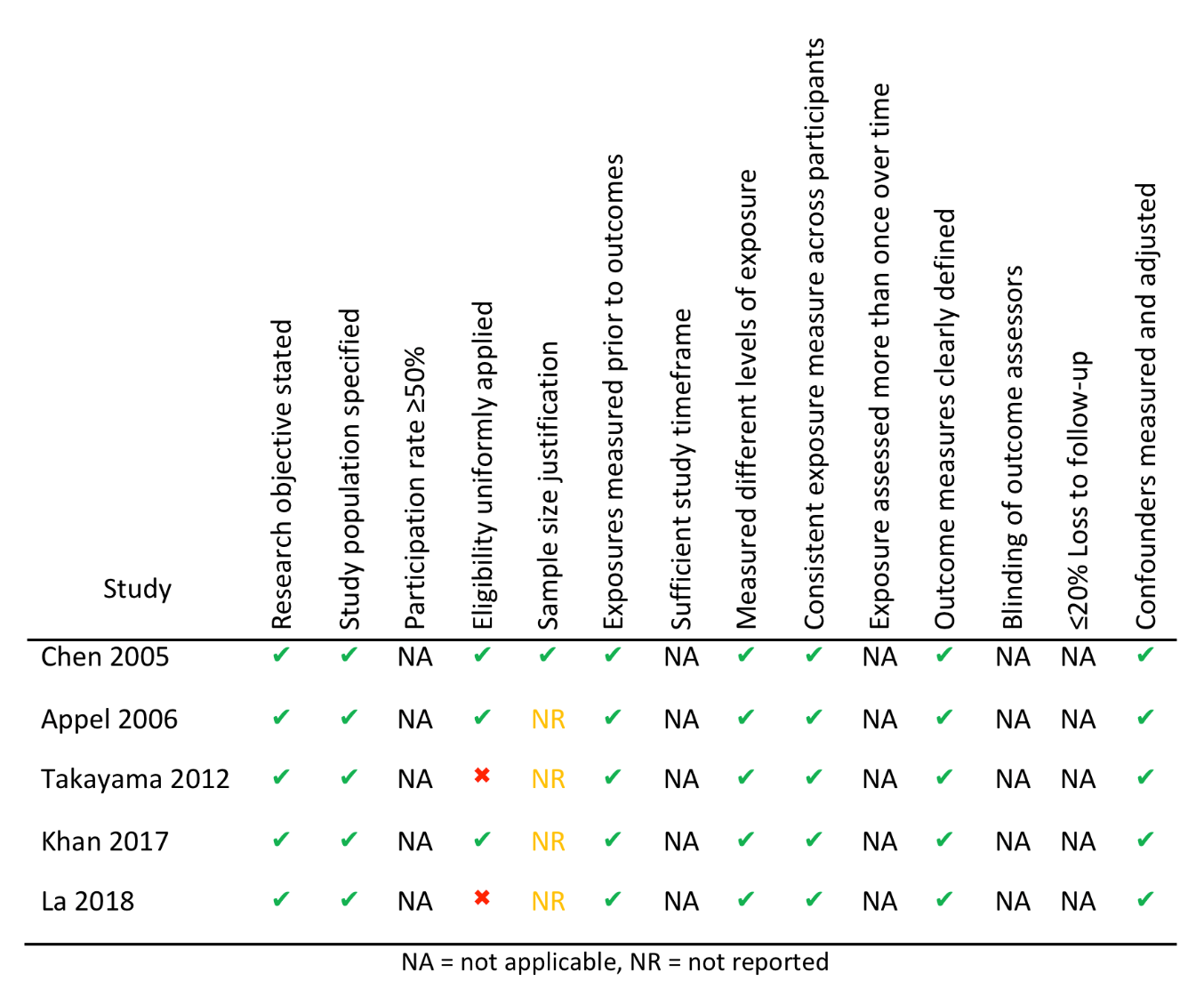 Individual Socio-demographic characteristicsClinical factorsOrganizational and system factorsAgeSelf-rated health statusInsurance type and statusGenderProvider-rated health statusCo-payment in health planRace/ethnicityNumber of chronic diseasesAccess to healthcare servicesMarital statusSpecific chronic diseasesAverage visits/patient/yearImmigration statusFrailtyAvailability of a vaccine registryEmployment statusImmunosuppressionVaccination mandatedOccupationImmune deficiencyConsent and privacy lawsReligious beliefsUse of medicationsAvailability of occupational healthcare servicesIncomeObesityClinical guidelinesTransportationPregnancyVaccine costEducationVaccination in previous yearsHealthcare costPolitical viewsVaccination of one's own familyHealth care worker vaccine status/policyClose contact with high-risk personsReceipt of other vaccinesProvider densityHousehold sizeUse of other preventive interventionsQuality measuresHousehold typeEducational interventions (brochures, advertisement, academic detailing)Household compositionResidential area characteristicsHealth behavioursProvider factorsCommunity/neighborhood characteristicsTobacco useType of practiceRegionAlcohol useSpecialtyPopulation sizeOther substance useTraining levelRuralityPhysical activity levelAgeAverage incomeDietary habitsGenderPoverty/material deprivation levelsHealth utilization/previous medical visitsVolumeUnemployment rateRemuneration for vaccine provisionPercentage of adult residents with less than a high school educationContinuity of carePercentage of adult residents with less than a high school educationPayer mixMeasures of social capitalContinuing educationVoting patternsUse of other preventive servicesLevels of vaccine uptakeUse of electronic health records systems#SearchesResults1Influenza Vaccines/216692Influenza, Human/pc166493("flu shot" or "flu shots").ti,ab,kf.3284(Antiinfluenza or "anti influenza").ti,ab,kf.24675or/1-4290346Influenza, Human/470827exp influenzavirus a/427298exp influenzavirus b/40319flu.ti,ab,kf.1180810Influenza*.ti,ab,kf.11113411or/6-1012595612Vaccines/2063213exp Immunization Programs/1272714inoculat*.ti,ab,kf.11370615vaccin*.ti,ab,kf.29595416immuni*.ti,ab,kf.30311217or/12-16611320185 or (11 and 17)4957619exp aged/306284920Elder*.ti,ab,kf.24910721Senior*.ti,ab,kf.3656122aging.ti,ab,kf.17390323Geriatric*.ti,ab,kf.5961824(Retired or retiree*).ti,ab,kf.684625("post menopausal" or postmenopausal).ti,ab,kf.6076726((Old or older or oldest) adj3 (people or person* or patient* or individual* or adult*)).ti,ab,kf.25962027"old old".ti,ab,kf.99628"oldest old".ti,ab,kf.222529("65" adj3 (age* or years)).ti,ab,kf.9987630(hexagenarian* or sexagenarian* or septuagenarian* or octogenarian* or nonagenarian* or centenarian* or supercentenarian*).ti,ab,kf.599031or/19-30344886232"Patient Acceptance of Health Care"/4242333patient compliance/5867434medication adherence/1605035exp Socioeconomic Factors/43561536Health Knowledge, Attitudes, Practice/10268037(Uptake or "up take").ti,ab,kf.34791938Adhere*.ti,ab,kf.16689839(Complian* or Comply or complied).ti,ab,kf.13362840accept*.ti,ab,kf.42299041Predict*.ti,ab,kf.142624642Factor*.ti,ab,kf.317933443Facilitat*.ti,ab,kf.47296744Enabl*.ti,ab,kf.37705645encourag*.ti,ab,kf.13778146motivat*.ti,ab,kf.11740547help*.ti,ab,kf.72066748(succeed or success*).ti,ab,kf.105415549Determinant*.ti,ab,kf.22635750characteristic*.ti,ab,kf.129071851indicator*.ti,ab,kf.25585252(demographic* or sociodemographic*).ti,ab,kf.33663453((improv* or increas* or rise or rais* or optimal* or optimi* or higher or influenc*) adj4 (level* or coverage or rate* or access*)).ti,ab,kf.121526854((improv* or increas* or rise or rais* or optimal* or optimi* or higher or influenc*) adj4 (probability or chance*)).ti,ab,kf.3898155(barrier* or obstacle* or hinder* or hesitan* or hesitat* or refus* or noncomplian* or "non complian*" or deter* or discourag* or challeng*).ti,ab,kf.442834656or/32-55112617625718 and 31 and 56513658limit 57 to english language471359limit 58 to yr="2000 - 2017"405660remove duplicates from 5936716160 not (exp animals/ not humans/)3624StudyFactors ExaminedBaseline UtilizedEE (OR)LCI (OR)UCI (OR)Chen 2005African Americanswhites0.500.400.60*Latinoswhites0.600.500.80*Asianswhites1.401.001.80*American Indians & Alaskan Nativewhites0.900.501.60Medicare & MedicaidMedicare plus private insurance0.800.701.00Medicare onlyMedicare plus private insurance0.700.500.80*Other insurance onlyMedicare plus private insurance0.700.500.90*UninsuredMedicare plus private insurance0.500.201.00Appel 2006Any comorbidityNo medical comorbidity1.711.192.45*Health InsuranceUninsured2.251.184.31*Age 1-year increments1.031.001.06*Hospital visits >12.7Less than mean of 12.71.691.162.46*Blackswhites0.740.441.23Other (excluding Hispanics)whites0.570.241.34Takayama 2012Age1-year increments1.011.0111.014*Non-whiteswhites0.880.850.91*Unmarried/No partnerMarried/Partnered0.930.910.95*Less than High School EducationHigh School or More Education0.960.920.99*Less than $35,000 Annual IncomeMore than $35,000 Annual Income0.940.920.96*No Healthcare CoverageHealthcare Coverage0.730.650.81*Current SmokingNever Smoked0.940.890.99*Former SmokingNever Smoked1.061.041.08*High blood pressureNo high blood pressure1.081.071.11*ArthritisNo arthritis1.071.051.10*AsthmaNo asthma1.081.051.10*DiabetesNo diabetes1.091.071.11*Coronary heart diseaseNo coronary heart disease1.061.031.08*Myocardial infarctionNo myocardial infarction0.970.940.99*StrokeNo stroke0.970.941.00Khan 2017Age 65 – 74 yearsAge≥85years0.740.630.86*Age 75 – 84 yearsAge≥85years0.920.791.08Non-Hispanic AsianNon-Hispanic White0.680.391.17Non-Hispanic BlackNon-Hispanic White0.660.540.80*HispanicNon-Hispanic White0.780.640.96*OtherNon-Hispanic White0.750.511.09Less than high school College Graduate0.830.681.02High School/GED graduateCollege Graduate0.790.700.88*Some CollegeCollege Graduate0.810.730.91*EmployedUnable to Work0.640.480.85*UnemployedUnable to Work0.670.421.05RetiredUnable to Work1.000.771.29Less than $15,000≥$50,000 0.630.520.78*$15,000 to < than $25,000≥$50,000 0.850.740.98*$25,000 to <$35,000≥$50,0000.880.761.01$35,000 to <$50,000≥$50,0000.930.811.05Divorced/SeparatedMarried0.910.791.06WidowedMarried0.990.881.12Never marriedMarried0.890.671.20MedicareNo Medicare1.330.842.13Regular DoctorNo Regular Doctor2.181.712.79*DisabilityNo Disability1.261.151.39*La 2018Age 70 to 74 yearsAge 65-69 years1.891.103.26*Age 75 to 79 yearsAge 65-69 years0.920.471.78≥80 yearsAge 65-69 years0.760.351.65FemaleMale0.920.591.44HispanicNon-Hispanic White2.320.925.84Non-Hispanic BlackNon-Hispanic White0.800.242.62Other (Non-Hispanic)Non-Hispanic White2.640.947.37Multiracial (Non-Hispanic)Non-Hispanic White1.310.374.70High school graduateLess than High School Education1.660.674.15Some College or Technical SchoolLess than High School Education2.391.144.99*College GraduateLess than High School Education3.291.556.99*Health Status – Very goodHealth Status - Excellent0.740.401.34Health Status – GoodHealth Status - Excellent0.390.20.76*Health Status - FairHealth Status - Excellent0.510.221.15Health Status – PoorHealth Status - Excellent0.230.090.62*Presence of ≥1 chronic conditionNo chronic condition0.960.591.55Last Checkup: 1-2yearsLast Checkup within Past Year0.330.150.72*Last Checkup ≥2yearsLast Checkup within Past Year0.210.060.75*